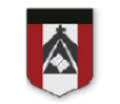 EDUCACION FISICACLASE CORRESPONDIENTE AL DIA 16 DE SEPTIEMBREPROFESORA DESTEFANIS VANINASEÑO VANIvdestefanis@institutonsvallecba.edu.ar¡Hola chicos!Continuamos aprendiendo jugando CONTENIDOS  A TRABAJAR: UNIDAD JUEGOSInvitación a entrar en el siguiente link:https://www.youtube.com/watch?v=hH0J8cTaCLQ“MURALLA CHINA”La Gran muralla China es un antiguo muro construido hace muchísimo tiempo para proteger la frontera del imperio chino.-Elementos a utilizar: un espacio libre de objetos que puedan ser peligrosos al correr-Objetos para delimitar la línea a utilizarDescripción del juego:Se marca una línea horizontal en el suelo, en dicha línea se ubica “el murallero” que es el participante encargado de tocar a los demás al querer pasar corriendo de un lado al otro del espacio en donde se está jugando y armar “la muralla china”, el murallero puede moverse pero SIN SALIR DE LA LINEA: trasladándose hacia la izquierda o derecha y  cambiar de frente pero no puede dejar de pisar la línea ni ir hacia adelante ni hacia atrás, solo de lado a lado..Si algún participante es tocado se convierte en murallero también y son dos los que tienen el objetivo de tocar al resto sobre la línea, si un tercero es tocado se suma a la muralla también y así sucesivamente hasta lograr una muralla larga.REGLAS A TENER EN CUENTA:-No se puede salir de la línea para tocar a un jugador-No se puede agarrar, empujar a ningún jugador, tocarle el hombro o espalda es suficiente-No se puede atravesar la muralla por afuera de los límites de la línea delimitada anteriormente OBSERVAR:¿Disfruta el juego? ¿Qué rol le gusto más?¿Comprende las reglas y las respeta?¿Corre esquivando participantes?¿Logro jugarlo un rato motivado o desistió rápido?¿Respeto la regla: al ser tocado convertirse en murallero?¿Utilizo alguna estrategia de juego? Con un puntaje de 1 al 10 ¿Cuánto le gusto el juego?Recordar enviar la devolución de la clase si es posible dentro de los 15 días, por favor no olvidar agregar en el correo el grado del alumno. Gracias Muchas gracias SEÑO VANI           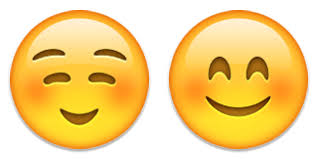 